Масленицу встречай!Русский народный праздник "Масленица" проводится в нашем детском саду каждый год и стал для детей уже традиционным и любимым. Вот и в этом году 16 февраля дети старших и подготовительных групп корпуса 1 и 2 с радостью провожали зиму и праздновали Масленицу.Такие интересные и весёлые игры и обряды бывают всего один раз в год! Мы готовились и очень старались, чтобы празднование Масленицы осталось у ребят одним из самых ярких и радостных впечатлений детства. Всю неделю ребята готовились к этому событию и ждали его с нетерпением. На занятиях дети много узнали о старых русских традициях, о происхождении Масленицы, и о том, как праздновали ее в старину. Традиционно на празднике мы встречали Весну и провожали Зиму. Зима, конечно, не хотела уступать место Весне, и тогда они решили помериться силами. А ещё к  нам на праздник пришёл очень интересный и весёлый гость – скоморох Ерошка . Вместе с ребятами,  Ерошка помог Весне победить Зиму. Во время проведения развлечения детям было предложены такие аттракционы как: перетягивание каната, катание на метле, игры с мячом. Под фонограмму дети пели песни и частушки о Масленице, а также катались на «Масленичных каруселях. " Все с радостью проводили  зиму и попрощались с ней до следующего года. Дети получили много положительных эмоций от такого весёлого гуляния и прощания с зимой! Музыкальный руководитель Боброва Елена Владимировна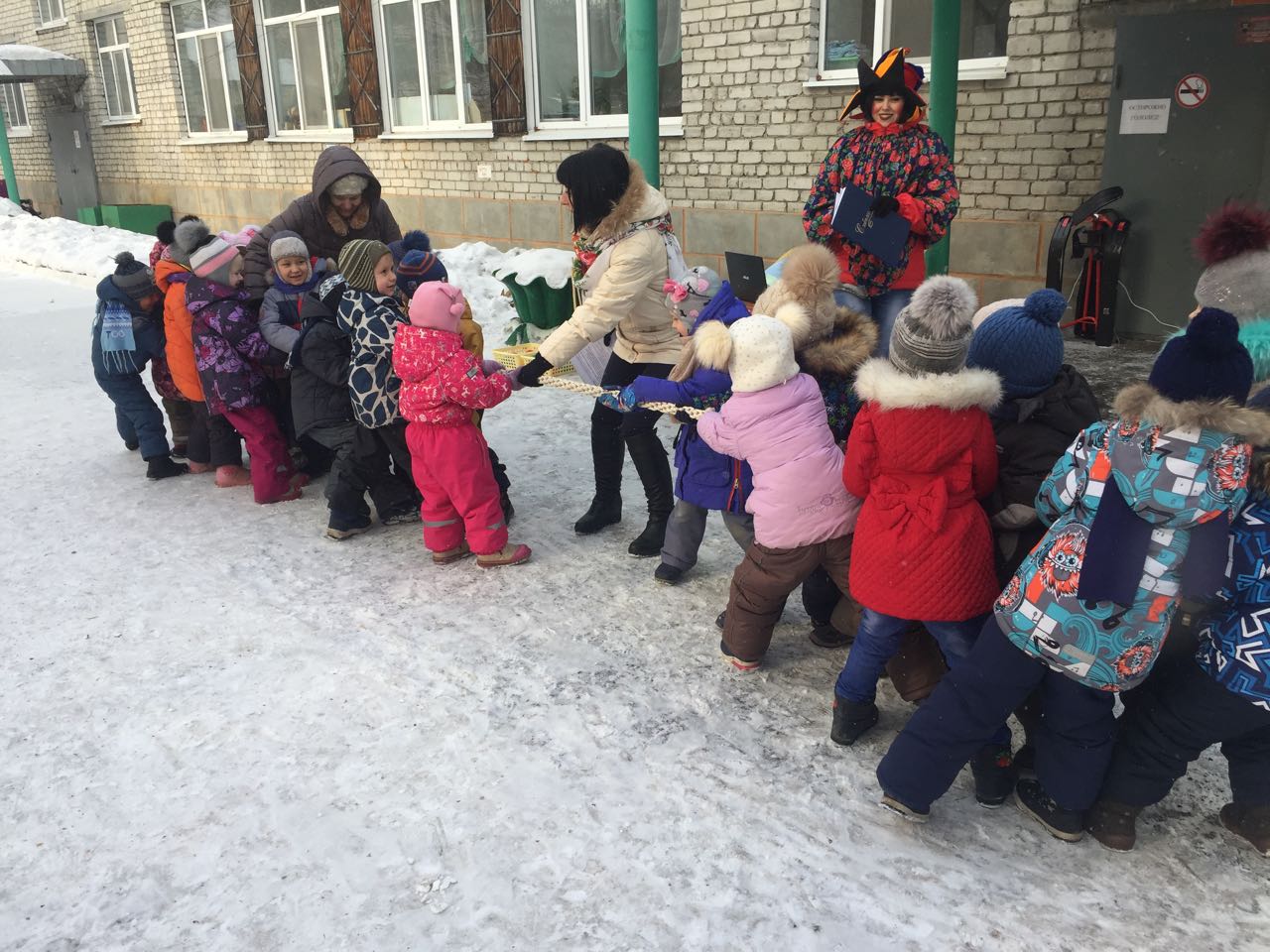 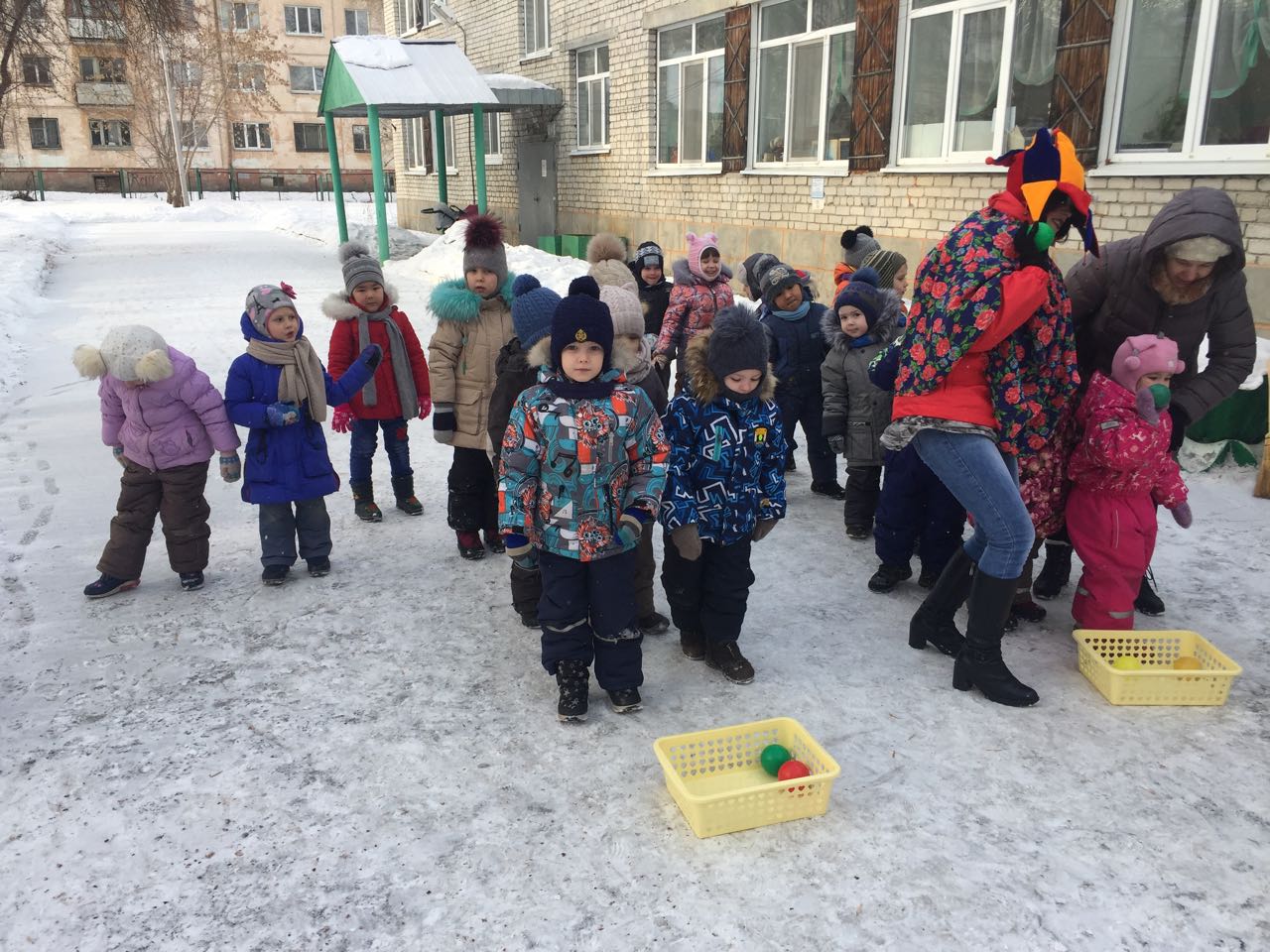 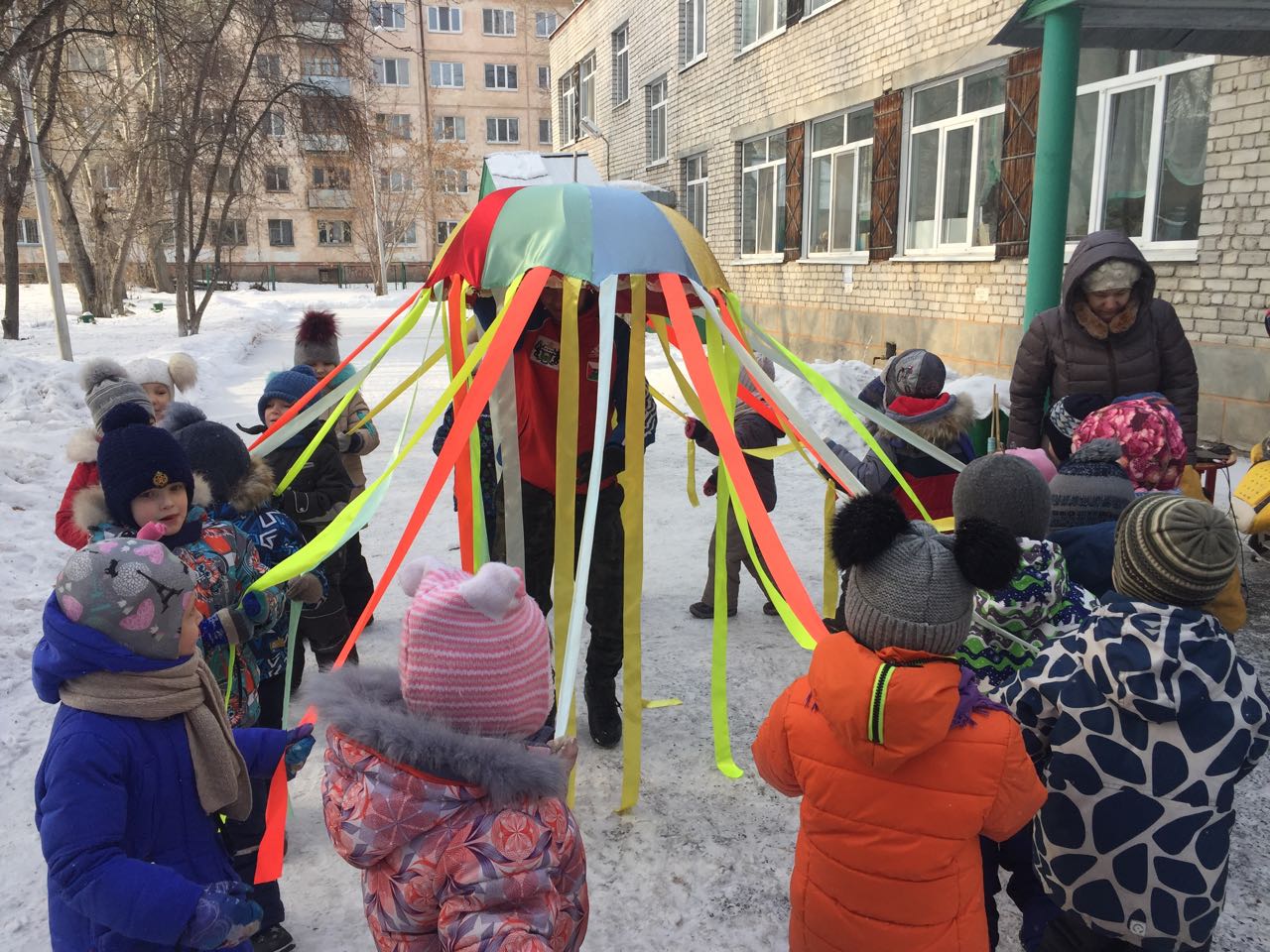 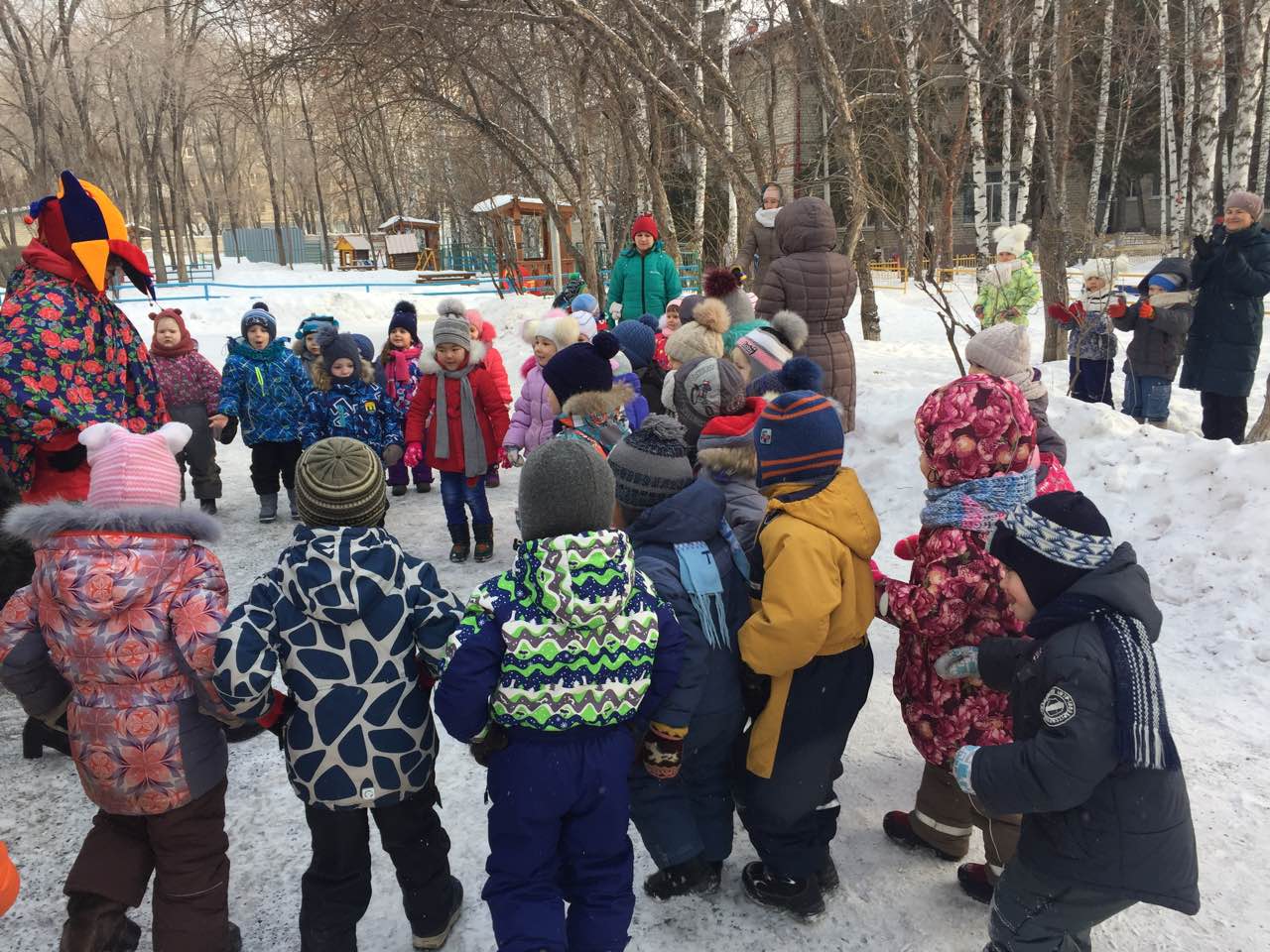 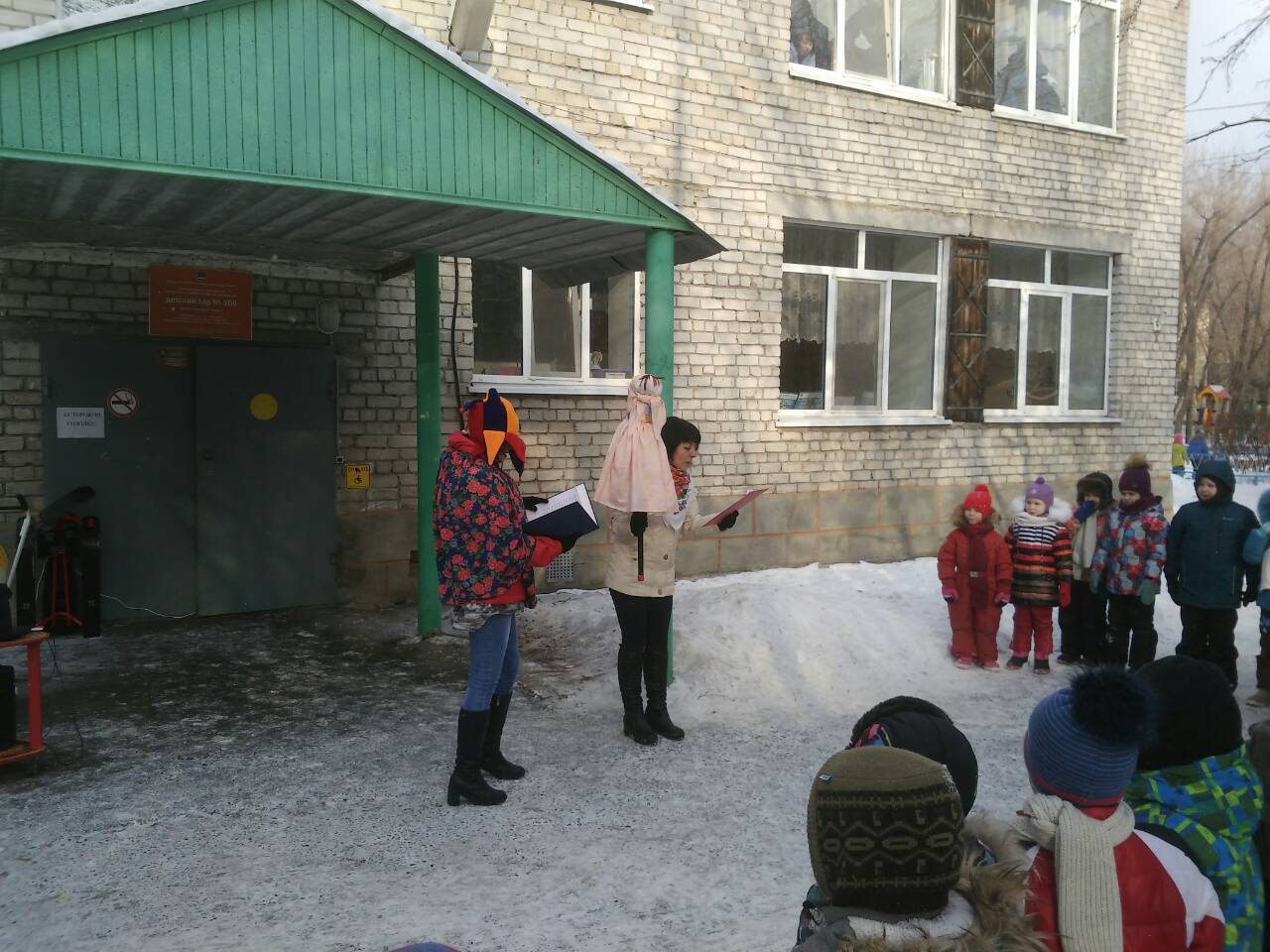 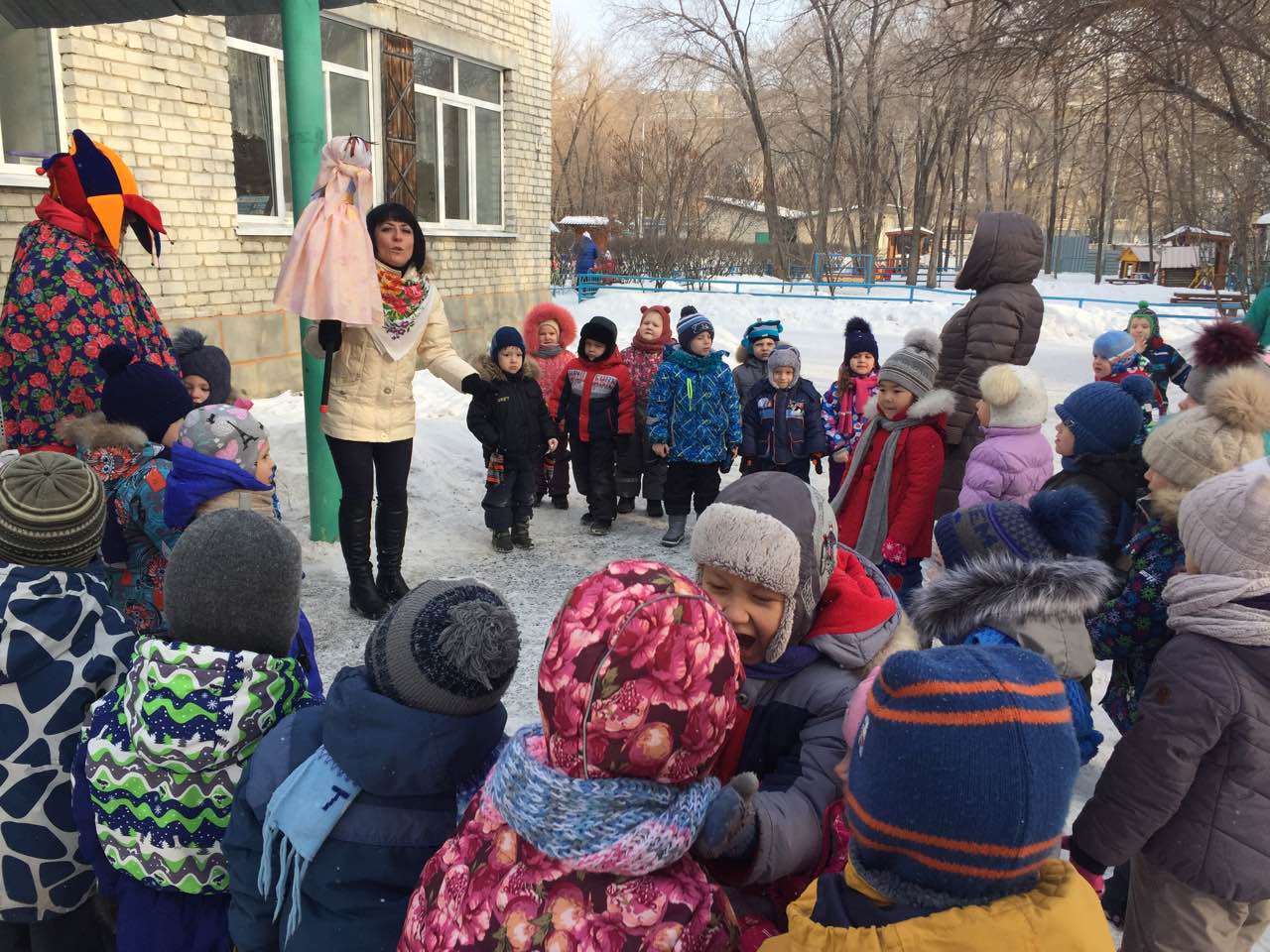 